  5 созыв                                                                                    55 заседание КАРАР                                                                                    РЕШЕНИЕ«31»мая 2022 й.                            № 55/166                              «31» мая 2022 г.Совет сельского поселения Такарликовский сельсовет муниципального района Дюртюлинский район Республики БашкортостанРЕШИЛ:Уточнить доходы и расходы бюджета сельского поселения Такарликовский сельсовет муниципального района Дюртюлинский район Республики Башкортостан на 2022 год:                                                                                                                                                                                                                      Ед.изм.: руб.                                                                                                 Председатель совета                                                                    Р. Р. Гареев		                                                        БАШКОРТОСТАН  РЕСПУБЛИКАҺЫДүртөйлө районыТәкәрлек ауыл советымуниципаль районының ауыл биләмәһеСоветыАдрес: Иванаево ауылы , Комсомольская  урамы, 3Тел  883-62-15факс3-62-16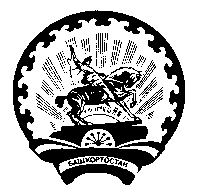 РЕСПУБЛИКА  БАШКОРТОСТАНСовет  сельского  поселенияТакарликовский сельсовет муниципального районаДюртюлинский районАдрес: с. Иванаево, ул. Комсомольская, 3тел 883-62-15факс3-62-16«Об уточнении доходов и расходов бюджета сельского поселения Такарликовский сельсовет муниципального района Дюртюлинский район Республики Башкортостан на 2022 год»     Код бюджетной классификации РФНаименованиеВсегоДОХОДЫ 791 2 07 05 030 10 6100 150Прочие безвозмездные поступления в бюджеты сельских поселений15000,00ИТОГО     15000,00  РАСХОДЫ\0104\791\01\0\02\02040\244\349\7916801\131112Увеличение прочих материальных запасов15000,00ИТОГО     15000,00